SREDA, 1. 4.MAT-   1. PREJŠNJI TEDEN SI IZDELAL ŠTEVILSKI TRAK, DANES MU DODAJ ŠE ŠTEVILI 13 IN 14.                    VEČKRAT ŠTEJ NAPREJ IN NAZAJ (PO ENA, PO DVA, PO TRI…).             2. TVOJI STARŠI SO DOBILI GESLO ZA SPLETNO VADNICO – MOJA MATEMATIKA.                     ODPRI SPLETNO VADNICO. POJDI NA -  NALOGE -  ARITMETIKA IN ALGEBRA  -                     NARAVNA ŠTEVILA DO 20 – ŠTEVILA DO 15 IN                   ZAPOREDJA, PREDHODNIK, NASLEDNIK DO 20 SLJ -  BERI VELIKE TISKANE ČRKE SPO-  KAJ ŽE ZNAŠ O POMLADI? ODPRI POWER POINT IN KLIKNI DESNO SPODAJ                           Diaprojekcija.ŠPO- MEČI ŽOGO V STENO (Z ENO ROKO) IN JO UJEMI, NE DA TI PADE NA TLA. BODI VZTRAJEN!1.A – BERIZE    ZI    ZO   ZU   ZA   EZ   IZ   OZ  UZ   AZZUM  LAZ   VAZ   LIZ   LOM   LEM   ZOS   ZIRZALA   CIZA    JEZA    VEZA   ZOJA    LOJZE ZIMA   MRAZ   MIZA   VAZA    ZELJE   KOZAVOZILO   ZAJEC   ZLATO  ZRNJE   VERZ  ZINIKAZEN  ZVONEC  VOZNICA  ROZA  ZINKADEDEK  JE  S  CIZO  PELJAL  DRVA.SOSEDA  MARA  JE  DOBRA  VOZNICA.ZDRAVKO   JE  TADEJA  POVABIL  NA  RIBOLOV.PREBERI IN NARIŠI ZMAJA.ZORA  SPUŠČA  ZMAJA. ZMAJ JE STRAŠEN. IMA VELIKE ZELENE OČIIN GROZNA USTA. V VETRU MU PLAPOLA DOLG PISAN REP.1.B – BERIČA   ČE   ČI   ČO  ČU   AČ  EČ   IČ  OČ   UČČUK  ČAJ  NIČ  NOČ  ČIN  ROČ  MOČ  ČASČELO   KAČA  KOČA  JOČE  TEČE   MEČE ČETA   RACA   LICE   TARČA  ULICA   JAJCEČELADA   ČENČA    ČRNILO   JOPIČ   VREČKA   ROČAJ  MAČICA   CEKAR    ČEKANI   KOČIJADEČEK  JE  OBUL  NOVE  ČEVLJE.NA  ČAJNIKU  JE  ROČAJ.ČRT  OBOŽUJE  SLADKO ČOLOLADO.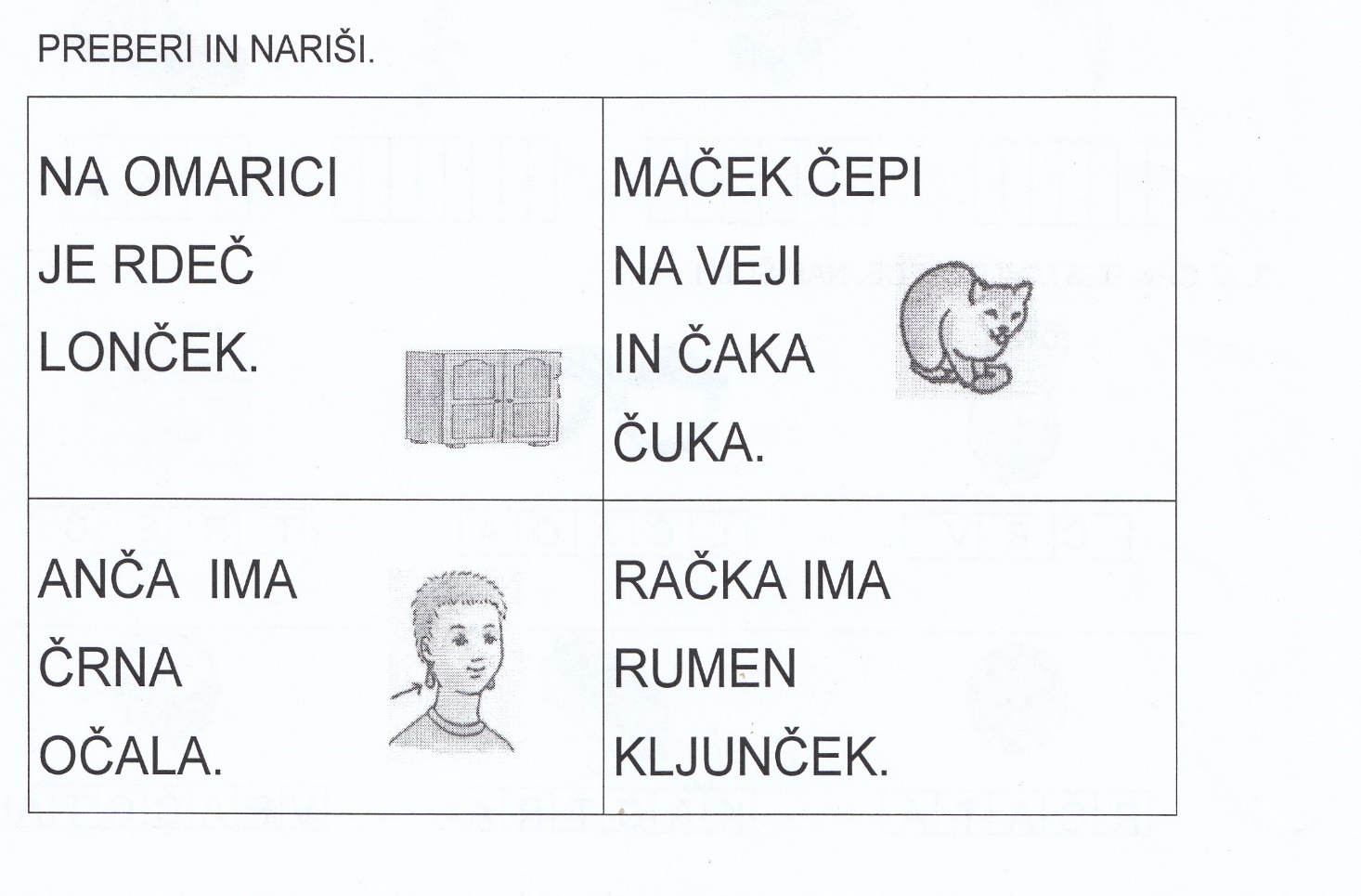 